Ci poMmm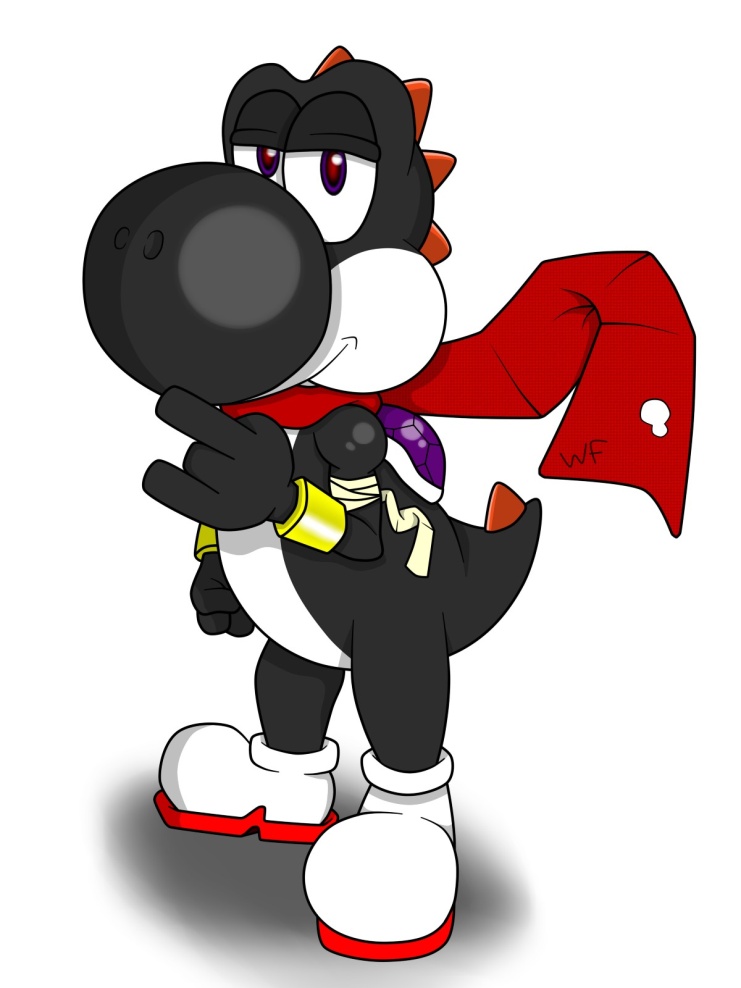 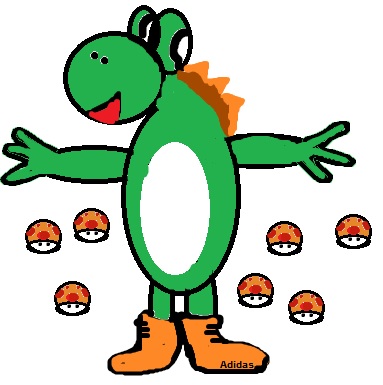 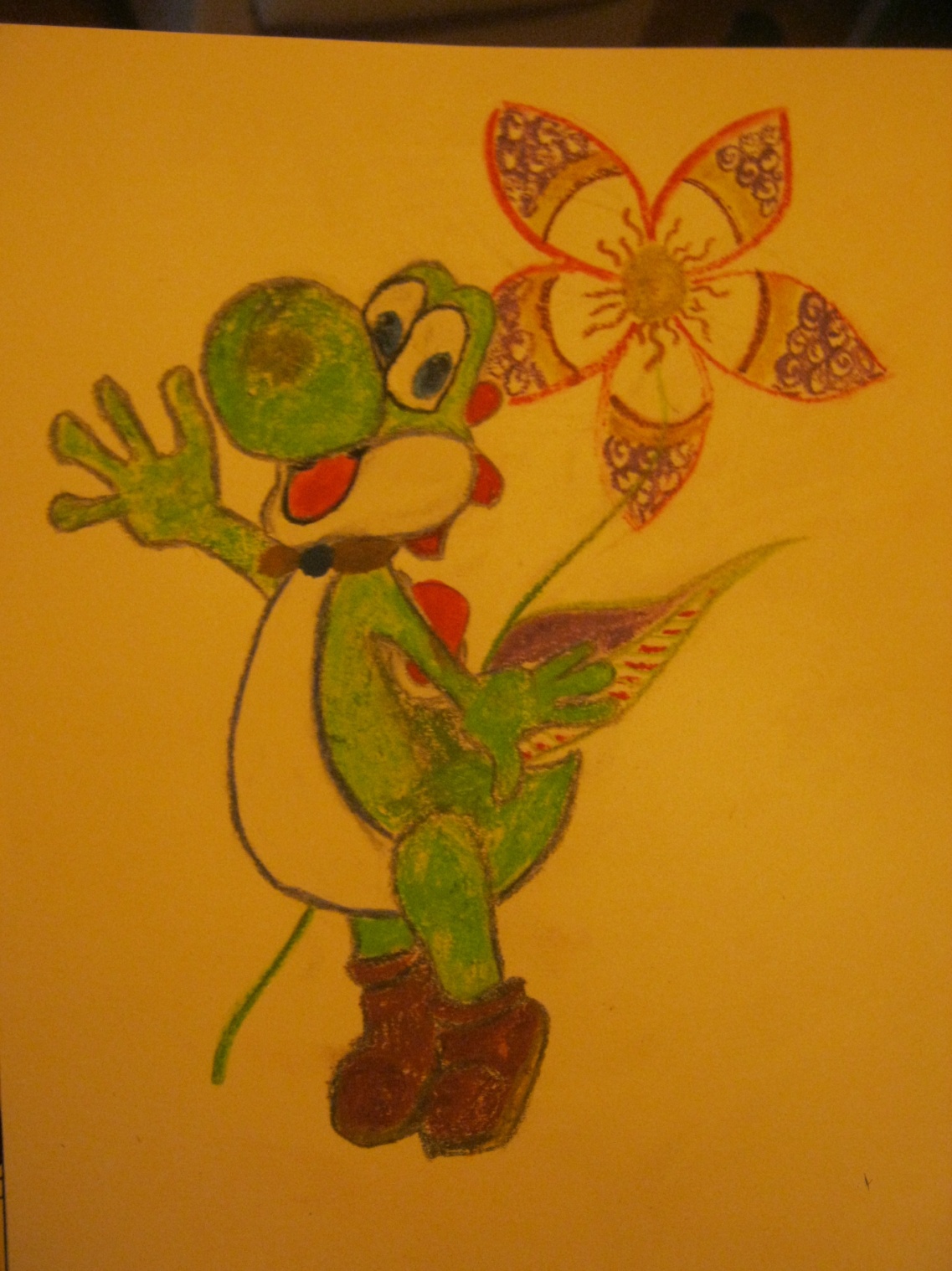 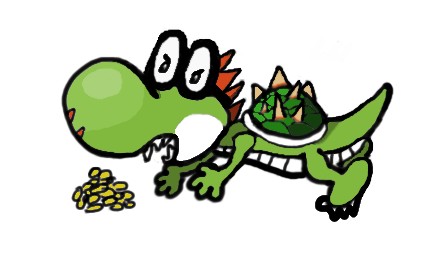 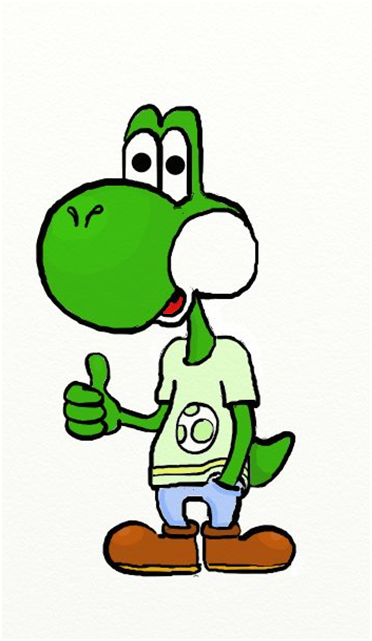 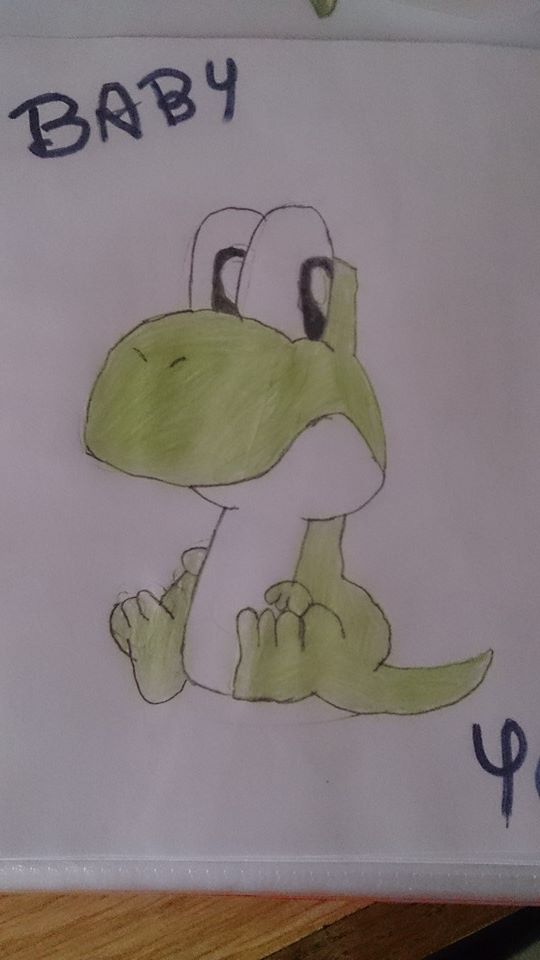 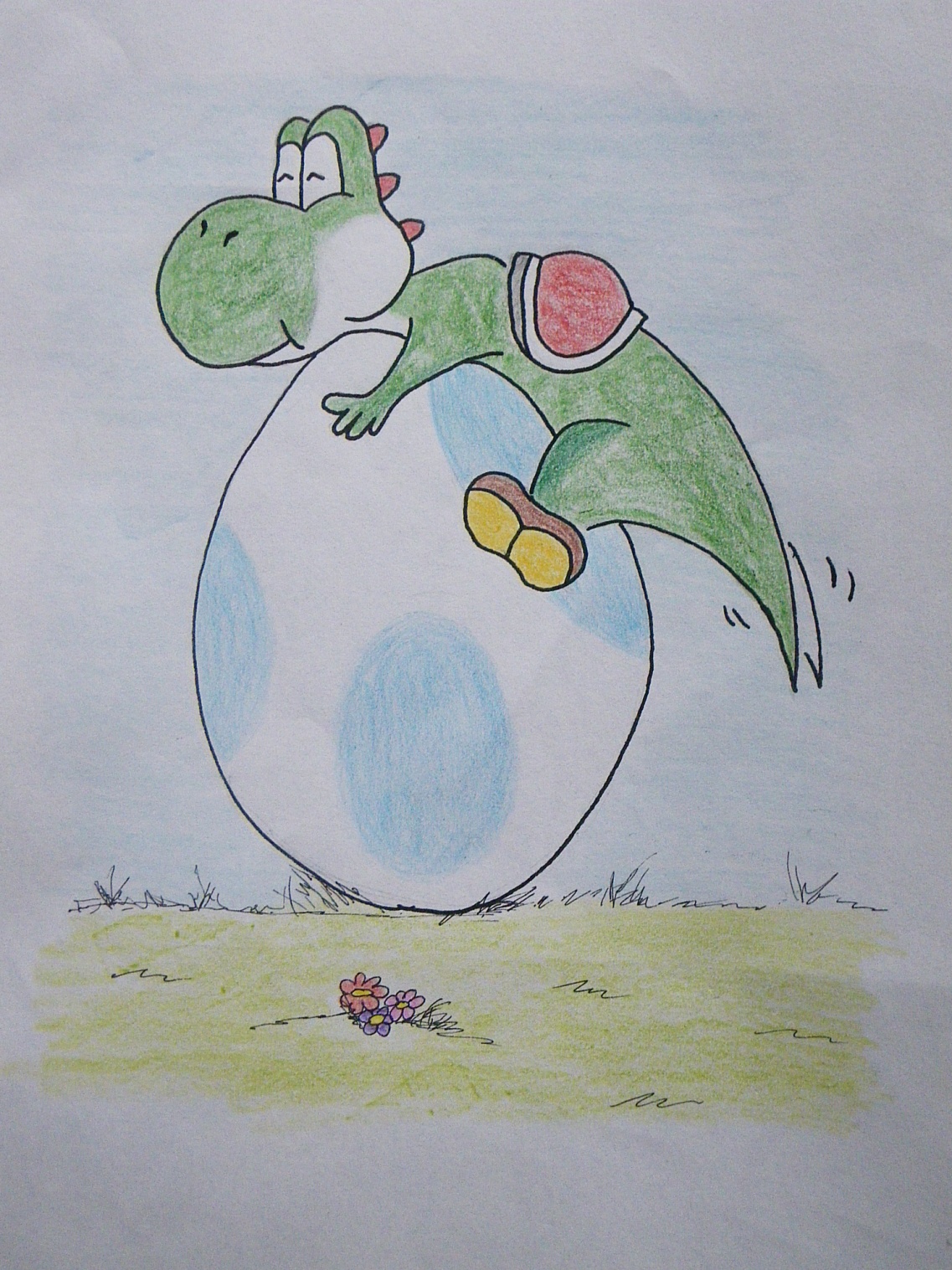 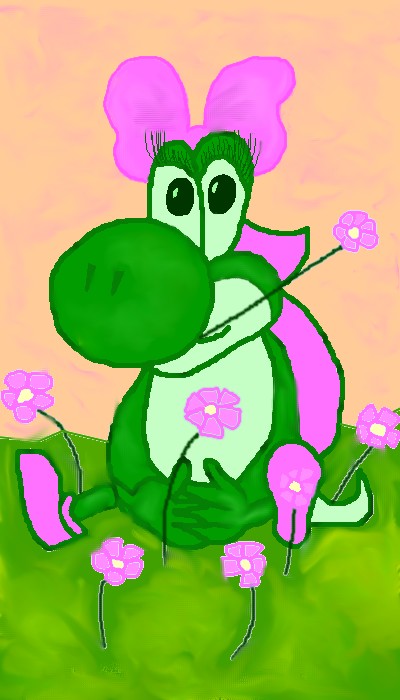 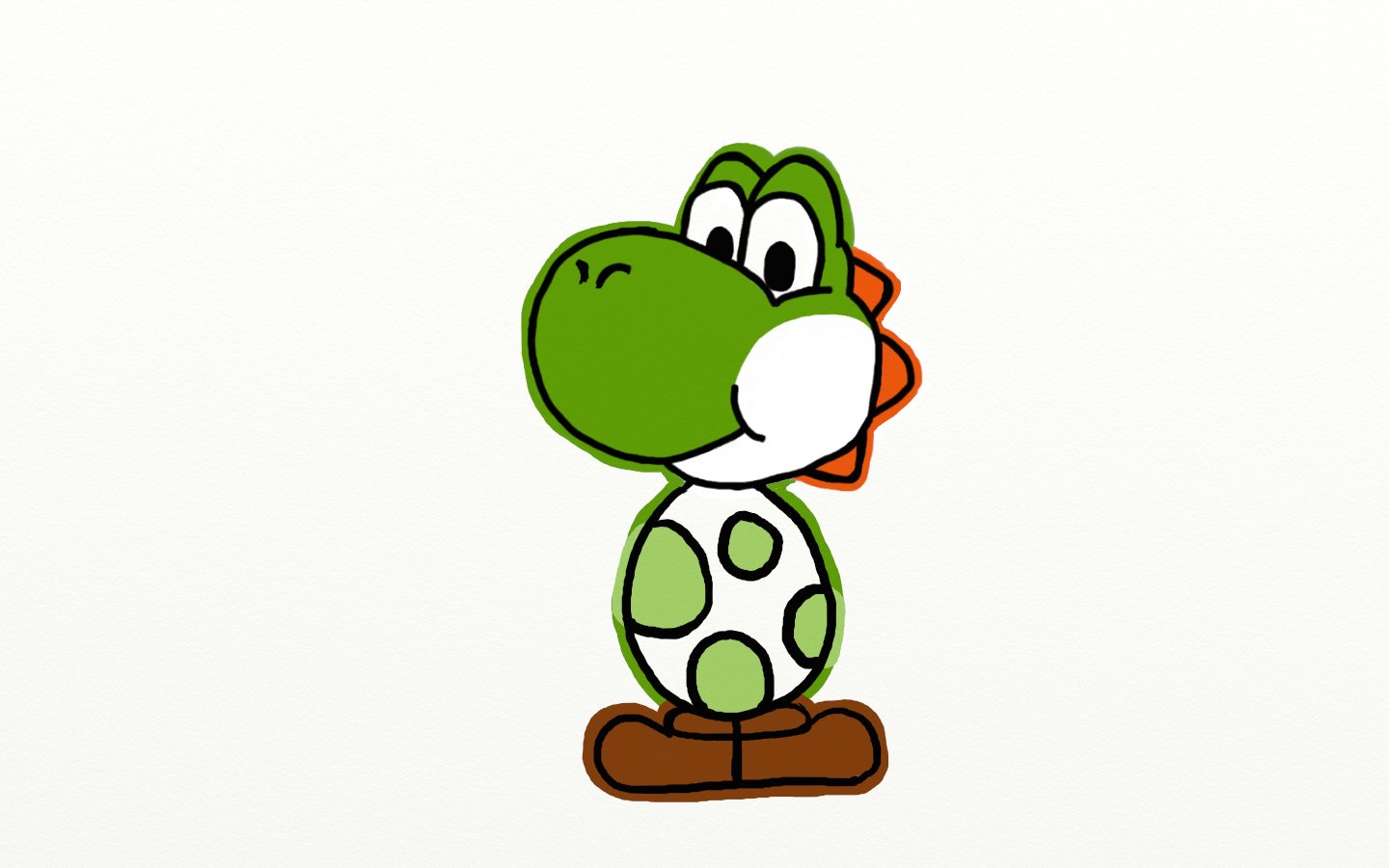 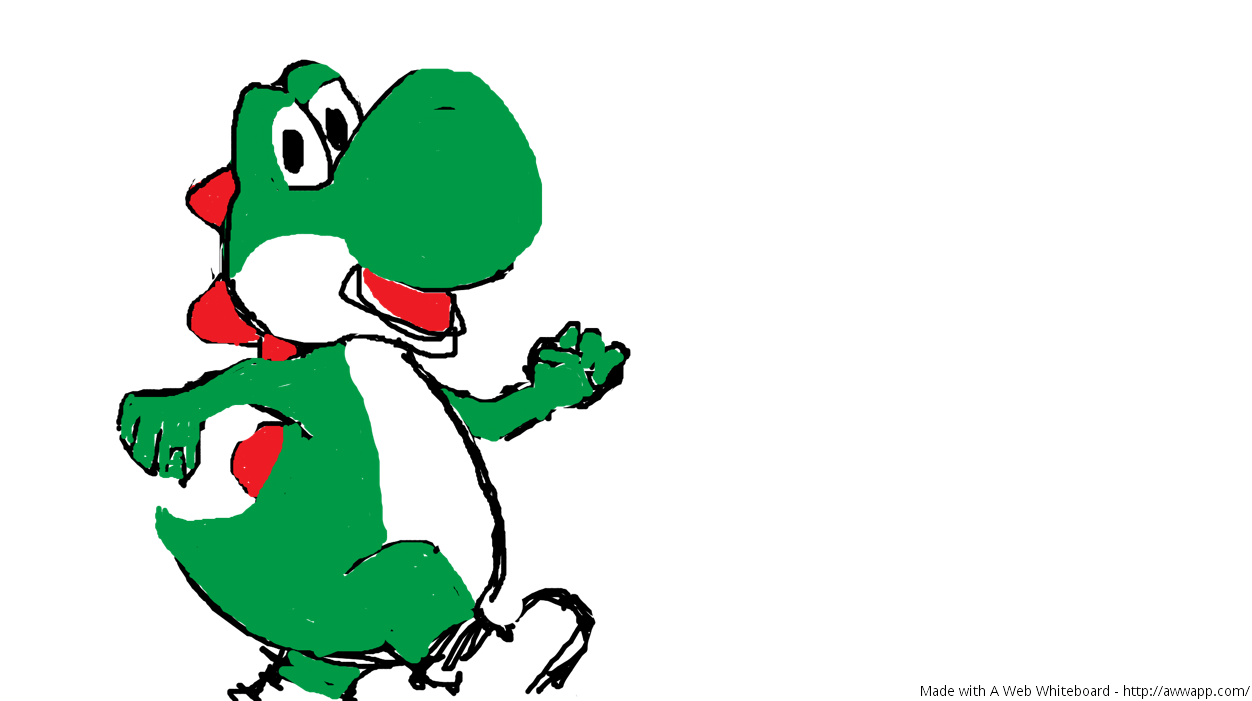 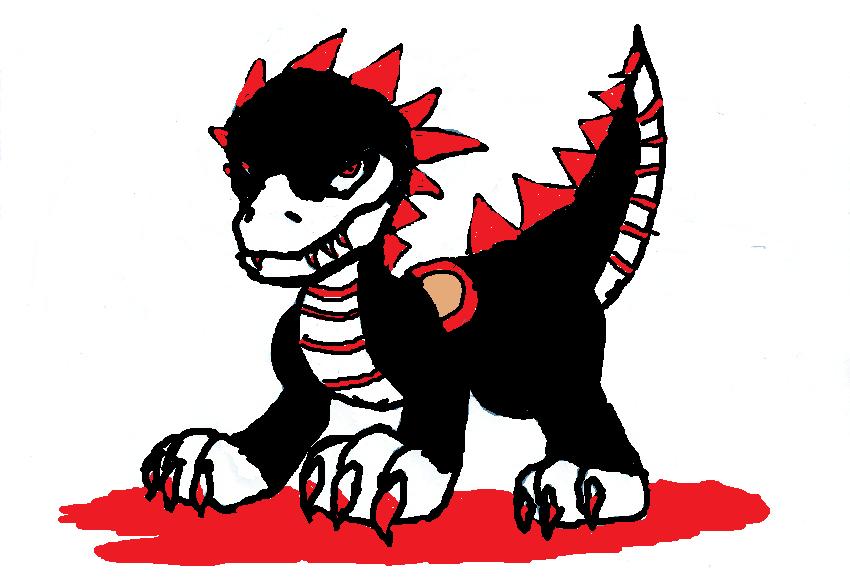 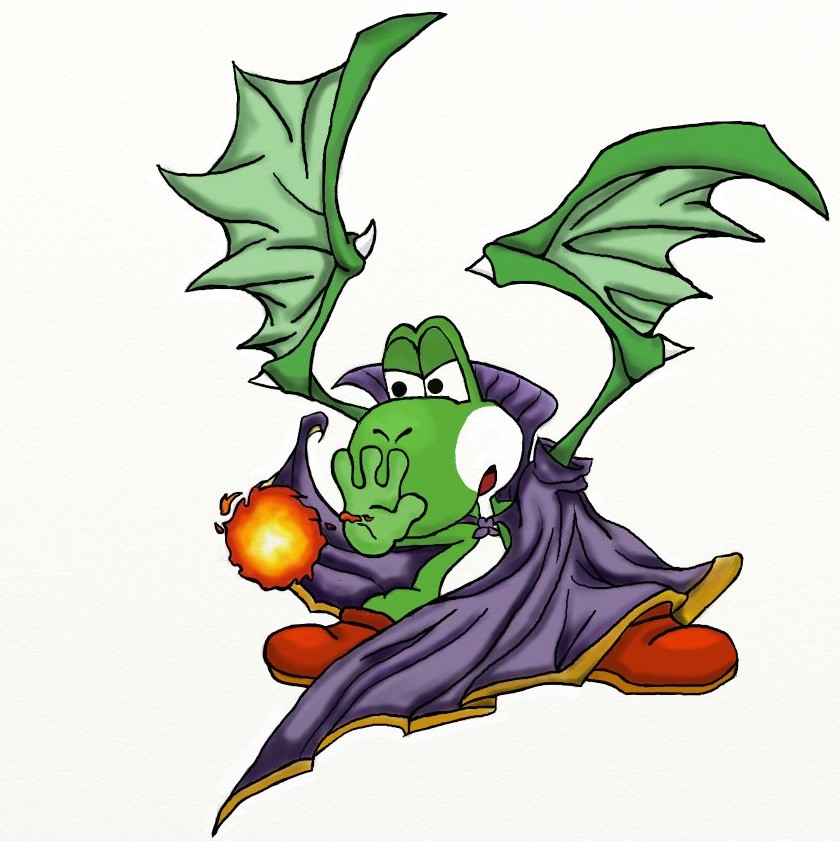 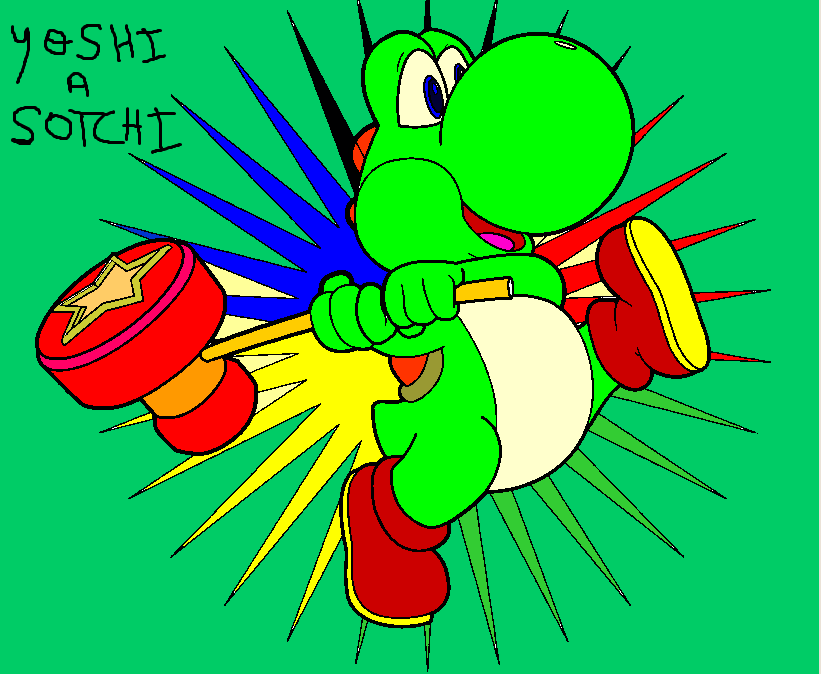 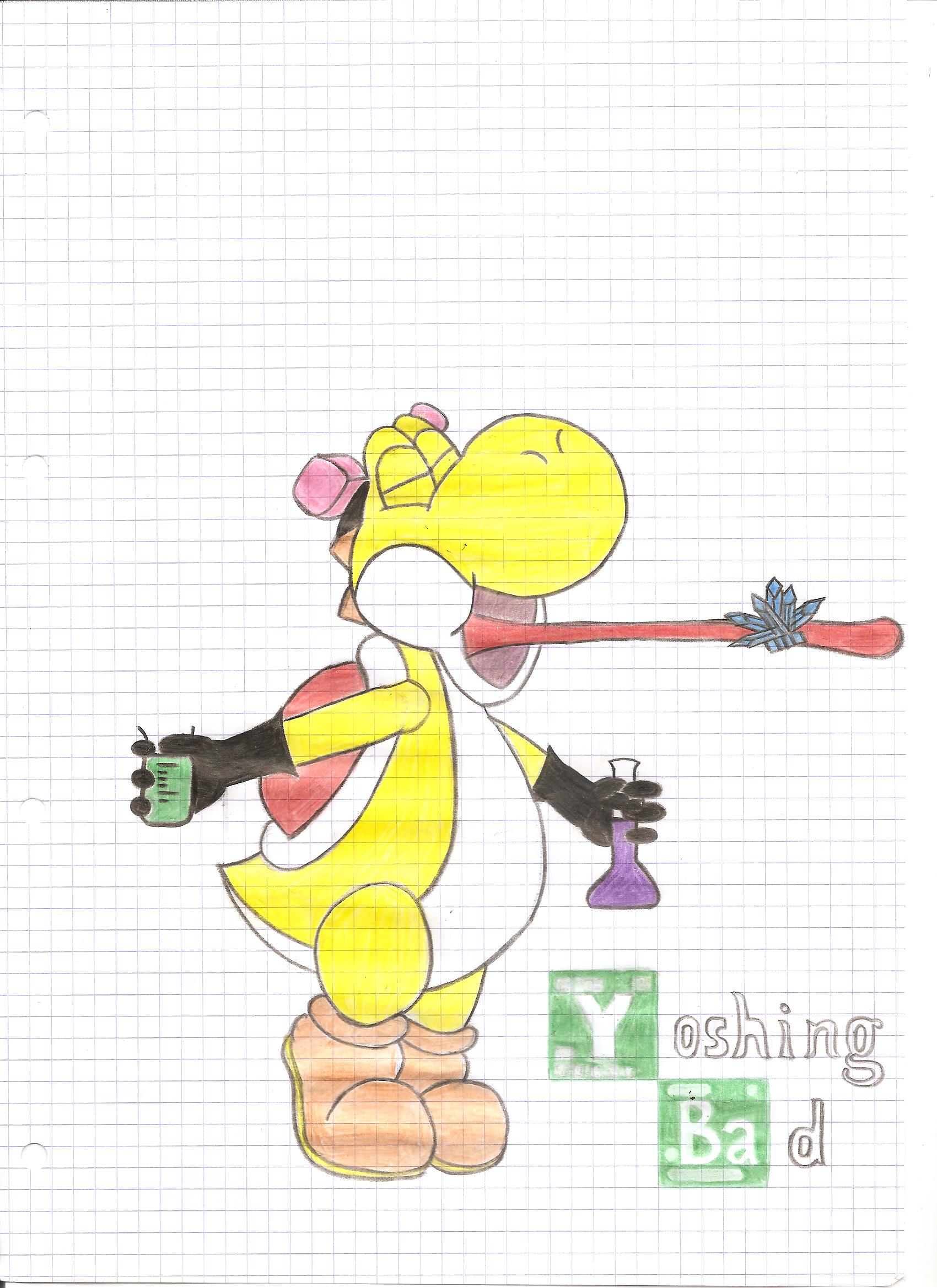 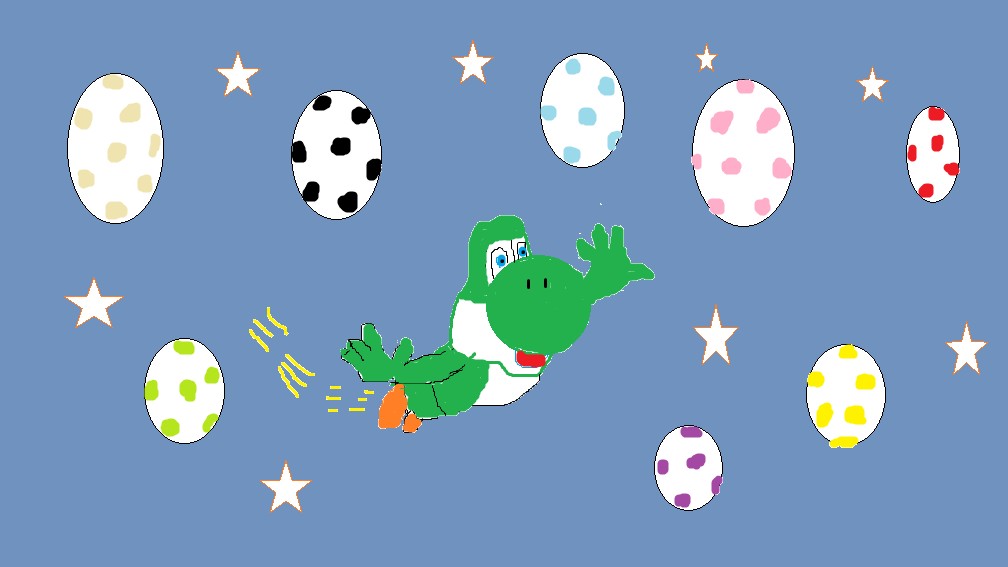 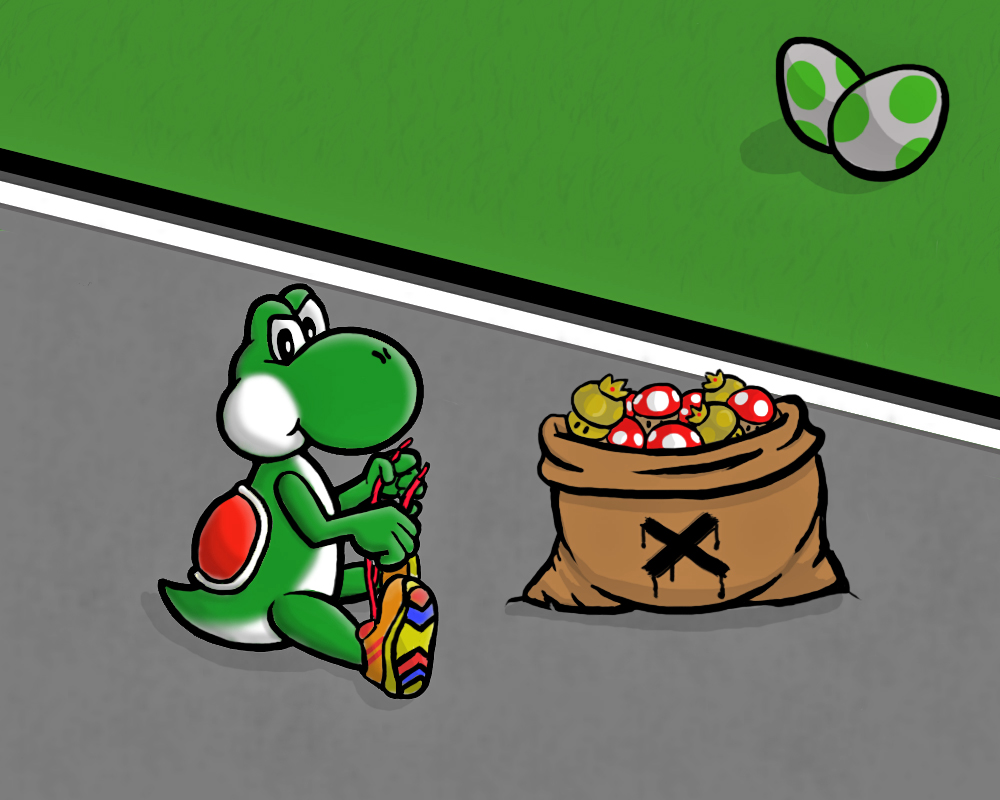 